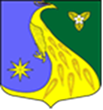 Ленинградская областьЛужский муниципальный районАдминистрация Скребловского сельского поселенияПОСТАНОВЛЕНИЕот 29 октября 2018 года    № 452О внесении изменений в постановление от 30.10.2017 года № 448 «Об утверждении муниципальной программы «Развитие территорий Скребловского сельского поселения на 2018 год»В соответствии с решением совета депутатов Скребловского сельского поселения от 20.09.2018 г. № 175 «О внесении изменений и дополнений в решение совета депутатов Скребловского сельского поселения от 28.12.2017 г. № 144 «О бюджете Скребловского сельского поселения Лужского муниципального района Ленинградской области на 2018 год и плановый период 2019 и 2020 годов»ПОСТАНОВЛЯЮ:Внести изменения в паспорт муниципальной программы «Развитие территорий Скребловского сельского поселения на 2018 год», утвержденной постановлением от 30.10.2017 г. № 448.Изложить паспорт муниципальной программы «Развитие территорий Скребловского сельского поселения на 2018 год» в новой редакции, согласно приложению.Постановление вступает в силу со дня его подписания и подлежит размещению на официальном сайте администрации Скребловского сельского поселения в сети Интернет http://скреблово.рф/Контроль за исполнением данного постановления оставляю за собой.И. о. главы  администрации Скребловского сельского поселения                                                                 Е. А. ШустроваУТВЕРЖДЕНАпостановлением администрации Скребловского сельского поселенияот 30 октября 2017 г.  № 448(в редакции постановления № 452 от 29.10.2018г.)(приложение)ПАСПОРТмуниципальной программы «Развитие территорий Скребловского сельского  поселения на 2018 год»1.  Характеристика проблемыК числу основных проблем развития сельских территорий, на решение которых  направлена реализация Программы, относятся сложная демографическая ситуация, низкий уровень  благоустройства и обеспеченности инженерной инфраструктурой.2. Основные цели и задачи ПрограммыОсновными целями Программы являются:- создание благоприятных условий для проживания в сельской местности;- активизация местного населения в решении вопросов местного значения.Основными задачами Программы являются:- благоустройство сельских населенных пунктов;3. Сроки реализации ПрограммыРеализацию Программы предполагается осуществить в 2018 году. 4. Основные мероприятия ПрограммыОсновные мероприятия Программы направлены на благоустройство территории сельских населенных пунктов.5. Ресурсное обеспечение ПрограммыПрограмма реализуется за счет средств бюджетов Ленинградской области и Скребловского сельского поселения.6. Ожидаемые результаты реализации Программы	Реализация  мероприятий Программы  будет способствовать  повышению уровня жизни сельского населения, активизации участия граждан в решении вопросов местного значения, развитию в сельской местности иных форм местного самоуправления.Полное наименование Программы Муниципальная программа «Развитие территорий Скребловского сельского  поселения на 2017 год»  (далее - Программа)Основание для  разработкиПрограммы - Федеральный закон Российской Федерации от 06 октября 2003 года №131-ФЗ «Об общих принципах организации местного самоуправления в Российской Федерации»;- Областной закон от 14 декабря 2012 года № 95-оз «О содействии развития на части территорий муниципальных образований Ленинградской области иных форм местного самоуправления»;- Устав муниципального образования Скребловское сельское поселение Лужского  муниципального района Ленинградской области;- постановление администрации Скребловского сельского поселения  от 16 мая  2013 года № 76 «Об утверждении  Порядка разработки, утверждения и контроля за реализацией долгосрочных целевых программ в Скребловском сельском поселении»;- решение совета депутатов Скребловского сельского поселения от 25 апреля 2013 года № 180 «Об утверждении Положения об организации деятельности старост, Общественных советов на территории Скребловского сельского поселения»;- решение совета депутатов Скребловского сельского поселения от 19 декабря 2013 года № 211 «О внесении изменений в решение совета депутатов от 25.04.2013 года № 180 «Об утверждении Положения об организации деятельности старост, Общественных советов на территории Скребловского сельского поселения».   Заказчик Программы администрация Скребловского сельского поселения Представитель Заказчика Программы глава администрации Скребловского сельского поселения Кулакова Н.Е. Цель Программы - создание комфортных условий жизнедеятельности в сельской местности;- активизация местного населения в решении вопросов местного значения.- повышение уровня жизни населения за счет формирования улично-дорожной сети, соответствующейпотребностям населения и экономики Скребловскогосельского поселения;-формирование условий для стабильного экономического развития и повышения инвестиционной привлекательности Скребловского сельского поселения.Сроки и этапы реализации Программы 2018 год Источники финансированияПрограммы Общий объем финансирования Программы –1 727 500,00 рублей, в т.ч.:Областной бюджет – 1 431 500,00 рублей;Местный бюджет    –   296 000,00 рублей.Ожидаемые результаты реализации Программы -Замена уличных светильников в д. Домкино, д. Старая Середка;- Ремонт дорог общего пользования в населенных пунктах:Госткино, Наволок, Репьи, Югостицы;-Ремонт проезда к автобусной остановке от дома № 6 в п. Межозерный.Разработчик Программы  Администрация Скребловского сельского поселенияОрганизация контроля за  исполнением Программы Предоставление отчетов о ходе реализации программных мероприятий главе администрации Скребловского сельского поселения, заместителю главы администрации Скребловского сельского поселения, курирующему соответствующее направление деятельности, в комитет по экономике и инвестициям администрации ежеквартально до 15 числа месяца, следующего за отчетным кварталом, и по итогам года до 01 февраля года, следующего за отчетным периодом. Контроль за ходом реализации Программы осуществляет заместитель главы администрации Шустрова Е.А. Основные целевые показатели от реализации Программы К окончанию реализации Программы планируется:Доведение   уровня проведения ремонтов  дорог  в сельских населенных пунктах в  2018 году – до 65 % от потребности.Улучшение  качества уличного освещения.Благоустройство территорий населенных пунктов.